      Design & Technology: Skills Progression Year Five     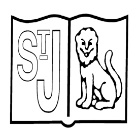 Autumn Spring Summer 1STEM Week    Additional ProjectsYear 5How fast should your buggy be?How could a carrier make the job easier?How do you take your tea?How will your beast open its mouth?BIG task detailsThe big task is for children to design and make a controllable, battery-powered toy vehicle using card, wood, found materials and a variety of mechanical andelectrical components.To design and make a carrier that meets the needs of a person (who may be the child) who has to carry particular items.To discover a particular person’spreferences for a hot drink and to meetthose preferences by serving a drink thatmeets this specification.The big task is to design and make an animal with a moving mouth from studying their own mouth and head movements and those of animals. The mechanisms used by the children are restricted to a cam and follower, a simplecrank or a crank and slider.Small tasksFocused practical tasks1 Exploring moving toys2 Making a simple picture frame3 Making spinning tops4 Exploring technical systems5 Exploring networks and surface decorationFocused practical tasks1 Looking at carrying2 Investigating paper carrier bags3 Investigating handles4 Disassembling paper carrier bags5 Testing paper carrier bags6 Considering appearance and the environment 7 Investigating carriers for shopping8 Creating a specificationFocused practical tasks1 Why people make tea2 Finding out the needs and preferences of the consumer3 Investigating the extraction process4 Learning how to make a hot drinksafely5 Writing a specification for a hot drinkFocused practical tasks1 Drawing animals2 Drawing a comic strip to show mouth movement3 Exploring animal shape and colour4 Exploring ways to make movementVocabvehicle, battery, abrasive, hexagon, mechanism, belt drive, simple, compound, gear, worm and wheel,motor, chassis, periphery push to make switch, push to break switch, on-off switch, pulleyaxle wheel, forwards, backwards, reverse, flashing LED (light emittingdiode), series circuit, parallel circuit, bulb holder, buzzer, networkretail outlet, logos, integral, observation, sensitive, predicting, plaiting, seamdrawing, structure stiffen, fibre, reinforcetea, leaf, ,bud, pluck, wither, crush, preferences, allergy, extraction, kettle, design specification,granules, powder, dried fruit, dietary requirements, boil, steam tasting notes,herbs, infusion, evaluationoutline, expression, roar, net, length, mechanism, crank, crank and specification,shape, trace, chew, gawp, lick, width, height, slider, cam, shaft, cam and lever, design decision,detail, peck, proportion movement, rotation, oscillation, adjustments,reciprocation, evaluation, reviewToolspencils, rulers, scissors,  abrasive boards, junior hacksaws, hand drills, 6 mm bitspencils, staplers, needle and thread, paper punch,plastic sheet, stiff plastic sheet, fasteners, click rivetskettle, clearcontainers,timers, pencils,tea strainerpencils, teapot, spoons,cups andsaucersthick and thin water- based felt tip pens,A3 squared card to draw nets, pliers, bradawl, pencils, thin junior hacksaw,stiff wire, scissorsSkills: Design, Make , EvaluateDesign  use research and develop design criteria to inform the design of innovative, functional, appealing products that are fit for purpose, aimed at particular individuals or groups  generate, develop, model and communicate their ideas through discussion, annotated sketches and prototypes Make  select from and use a wider range of tools and equipment to perform practical tasks [for example, cutting, shaping, joining and finishing], accurately  select from and use a wider range of materials and components, including construction materials,  according to their functional properties and aesthetic qualities Evaluate  evaluate their ideas and products against their own design criteria and consider the views of others to improve their work  understand how key events and individuals in design and technology have helped shape the world Technical knowledge  apply their understanding of how to strengthen, stiffen and reinforce more complex structures   understand and use electrical systems in their products [for example, series circuits incorporating switches, bulbs, buzzers and motors] Design  use research and develop design criteria to inform the design of innovative, functional, appealing products that are fit for purpose, aimed at particular individuals or groups  generate, develop, model and communicate their ideas through discussion, annotated sketches, cross-sectional and exploded diagrams, prototypes, pattern pieces and computer-aided design Make  select from and use a wider range of tools and equipment to perform practical tasks [for example, cutting, shaping, joining and finishing], accurately  select from and use a wider range of materials and components, including construction materials, textiles and ingredients, according to their functional properties and aesthetic qualities Evaluate  investigate and analyse a range of existing products  evaluate their ideas and products against their own design criteria and consider the views of others to improve their work  understand how key events and individuals in design and technology have helped shape the worldTechnical knowledge  apply their understanding of how to strengthen, stiffen and reinforce more complex structures  understand and use mechanical systems in their products [for example,  linkages] Design  use research and develop design criteria to inform the design of innovative, functional, appealing products that are fit for purpose, aimed at particular individuals or groups Make  select from and use a wider range of tools and equipment to perform practical accurately  select from and use a wider range of materials and components, including  ingredients, according to their functional properties and aesthetic qualities Evaluate  investigate and analyse a range of existing products  evaluate their ideas and products against their own design criteria and consider the views of others to improve their work  understand how key events and individuals in design and technology have helped shape the world Cooking and Nutrition understand and apply the principles of a healthy and varied diet  prepare and cook a variety of predominantly savoury dishes using a range of cooking techniques  understand seasonality, and know where and how a variety of ingredients are grown, reared, caught and processed. Design  use research and develop design criteria to inform the design of innovative, functional, appealing products that are fit for purpose, aimed at particular individuals or groups  generate, develop, model and communicate their ideas through discussion, annotated sketches, cross-sectional and exploded diagrams, prototypes, pattern pieces and computer-aided design Make  select from and use a wider range of tools and equipment to perform practical tasks [for example, cutting, shaping, joining and finishing], accurately  select from and use a wider range of materials and components, including construction materials, textiles and ingredients, according to their functional properties and aesthetic qualities Evaluate  investigate and analyse a range of existing products  evaluate their ideas and products against their own design criteria and consider the views of others to improve their work  understand how key events and individuals in design and technology have helped shape the world Technical knowledge  apply their understanding of how to strengthen, stiffen and reinforce more complex structures  understand and use mechanical systems in their products [for example, gears, pulleys, cams, levers and linkages]  understand and use electrical systems in their products [for example, series circuits incorporating switches, bulbs, buzzers and motors]  apply their understanding of computing to program, monitor and control their products Learning purposest to develop their ideas through sketching and working with technical components, wooden strip, paper,card and found materials;t to develop their designs by thinkingabout the purpose of the toy and the needs of possible users;t to mark, measure, cut and joinmaterials with increasing accuracy;t to use a variety of tools with precisionand care;t to use simple mechanisms to provide atransmission system;t to use simple electrical circuits to operate motors, lights and buzzers.t about the problems of carrying;t about the structure of paper carrier bags; t to investigate the performance ofpaper carrier bags;t about the appearance and sustainability of carrier bags used forshopping; t about other carriers used for shopping.t about a common food product, and how it is produced, sold and preparedin the home; t to find out and record the needs and preferences of a member of their ownfamily; t to observe and record the process ofextraction, leading to a greater understanding of how hot drinks aremade; t about health and safety issues when using kettles and hot water.t to draw simple animal forms;t to observe and record both movementand shape; t to cut materials to length accurately;t to draw shapes and nets accurately;t to construct 3D shapes from nets;t to produce decorative effects on card;t to understand simple mechanisms;t to make simple mechanical components. 